Муниципальное бюджетное дошкольное образовательное учреждение Собинского района д/с №11 «Ласточка» г. Лакинск общеразвивающего вида с приоритетным осуществлением деятельности по художественно-эстетическому направлению развития детей ДОПОЛНИТЕЛЬНАЯ ОБЩЕОБРАОВАТЕЛЬНАЯ ОБЩЕРАЗВИВАЮЩАЯ ПРОГРАММА АНИМАЦИОННОЙ СТУДИИ «МУЛЬТЯШКИ»(для детей старшего дошкольного возраста 5-7 лет)«САМ СЕБЕ РЕЖИССЁР»Срок реализации 1 годАвтор: Борисова Анна МихайловнаСтарший воспиатель МБДОУ №11 г. Лакинск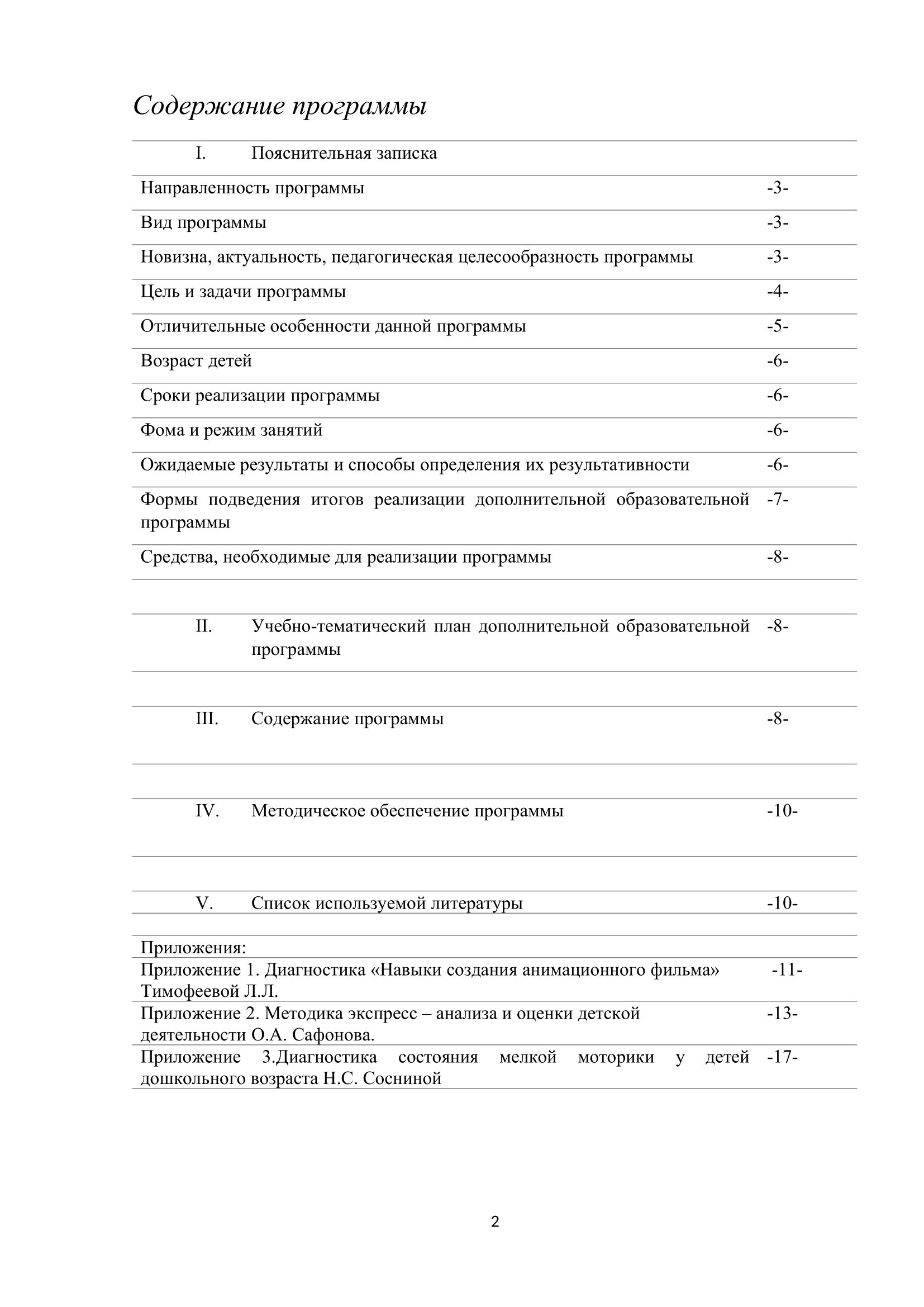 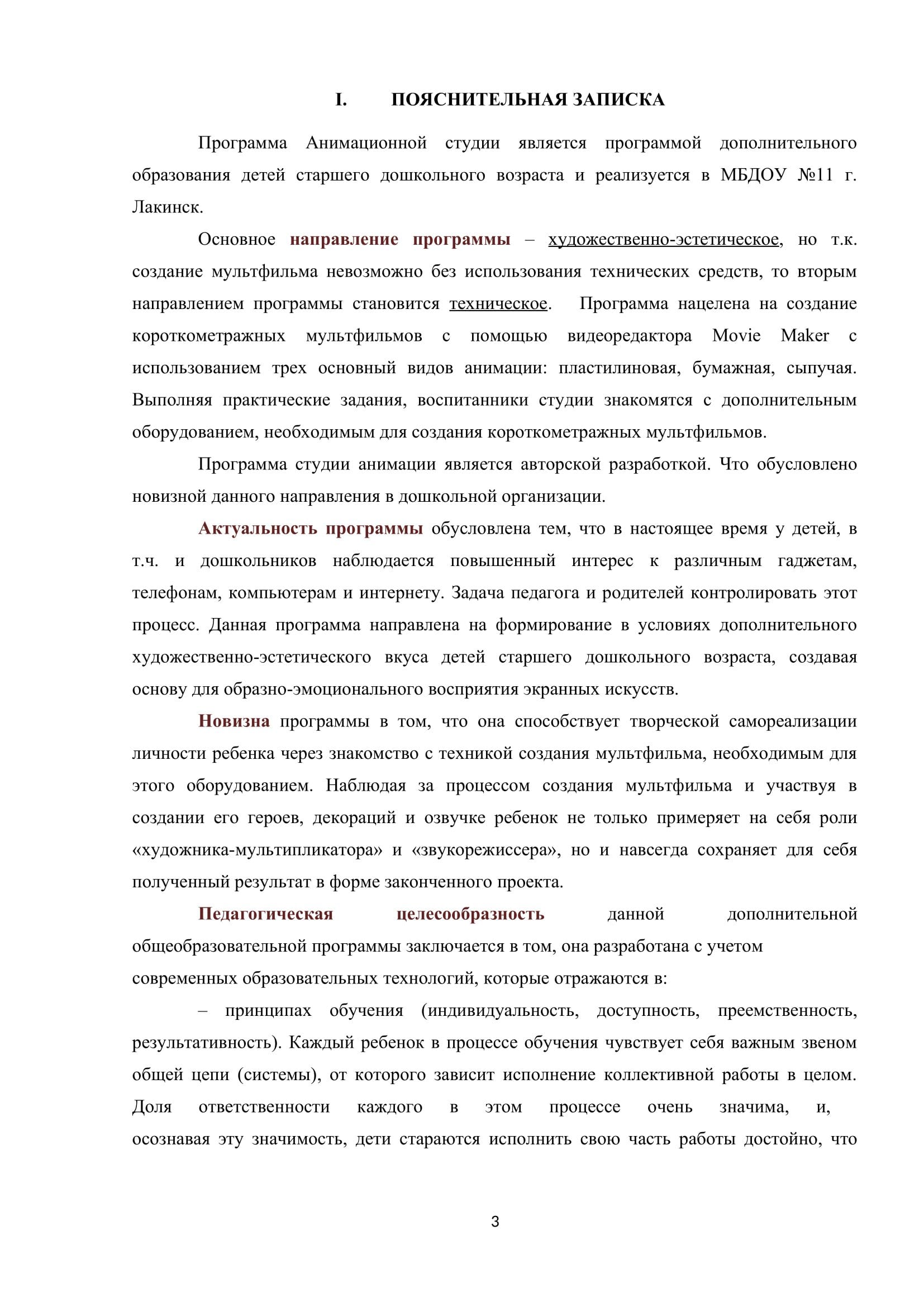 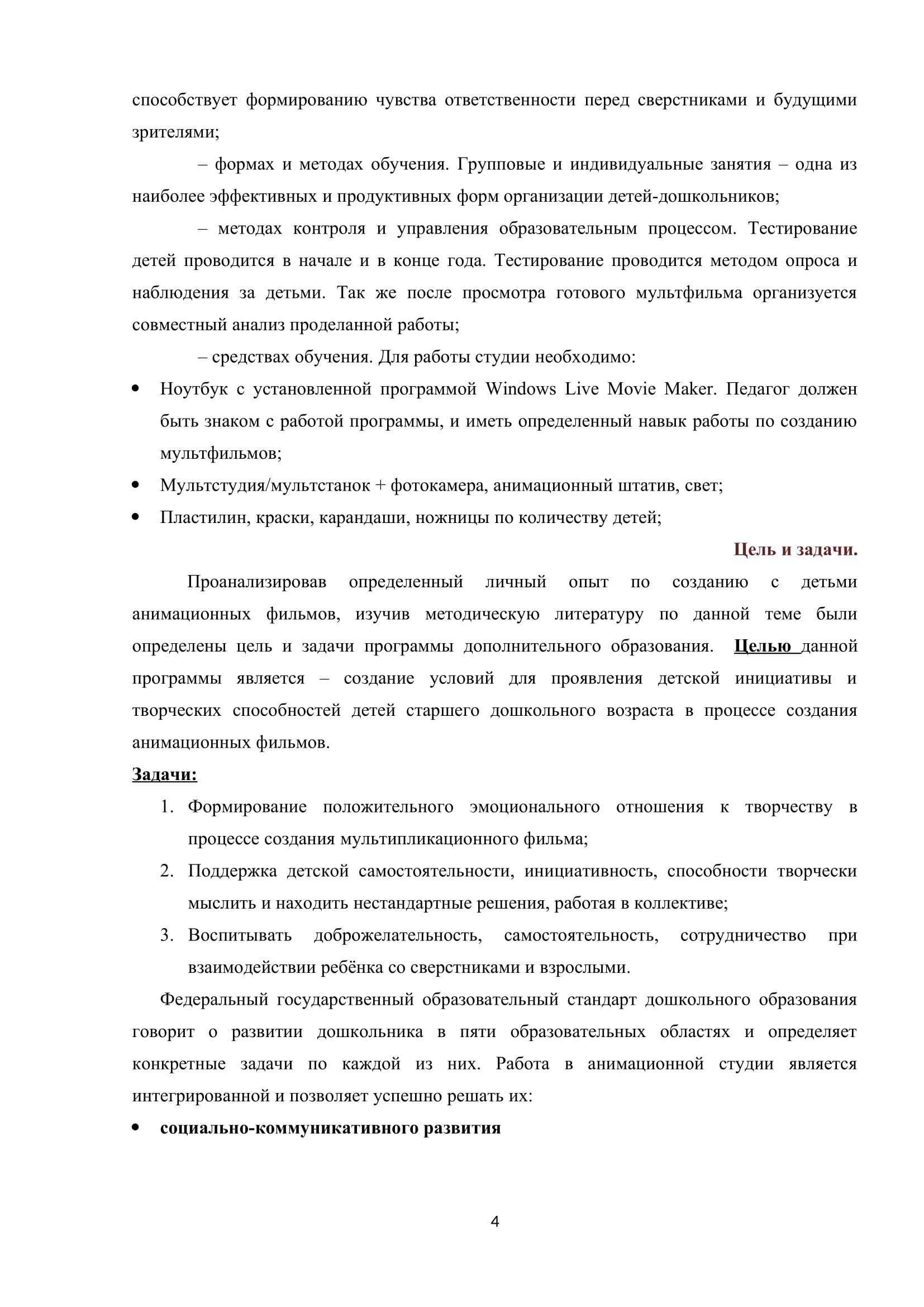 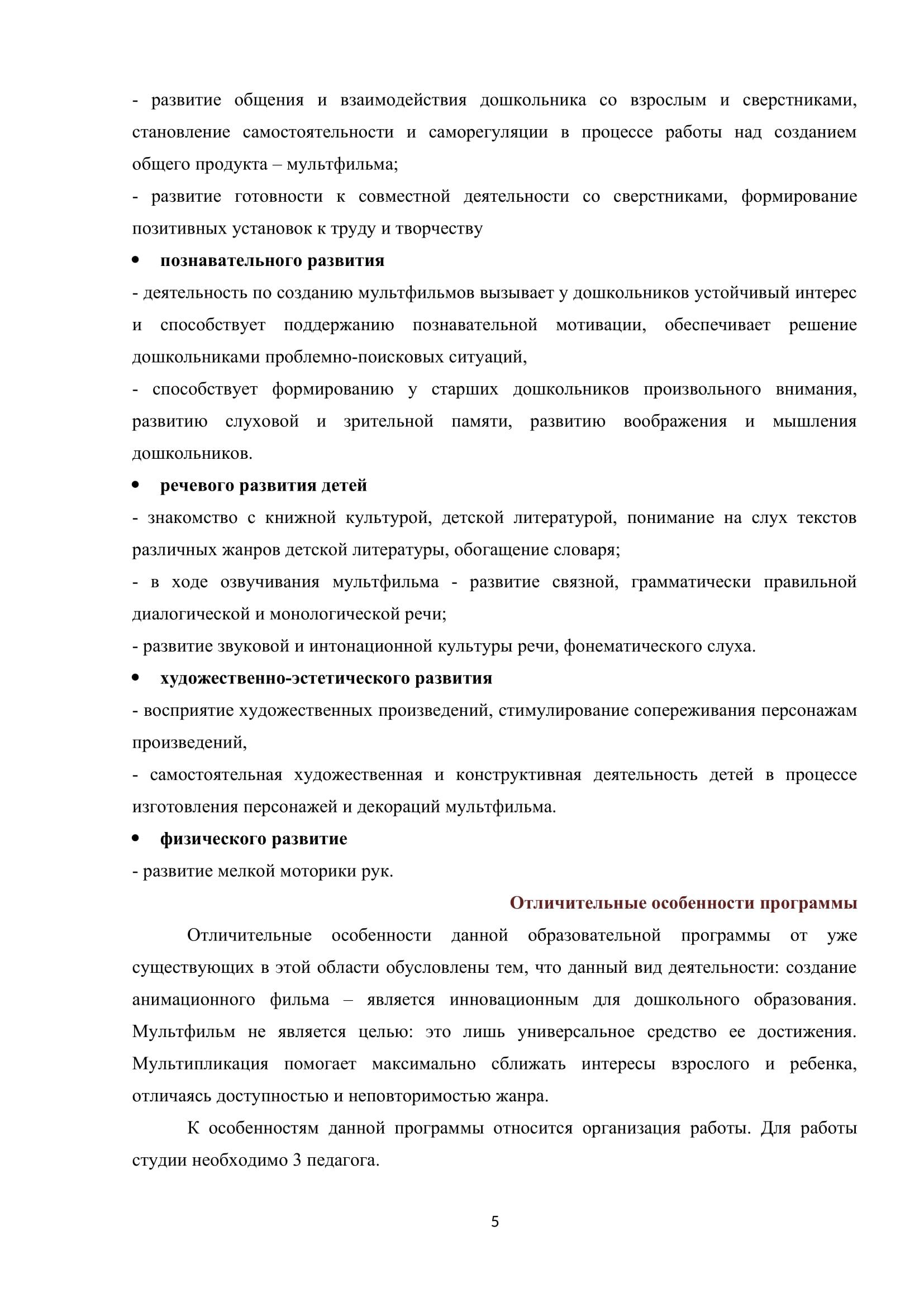 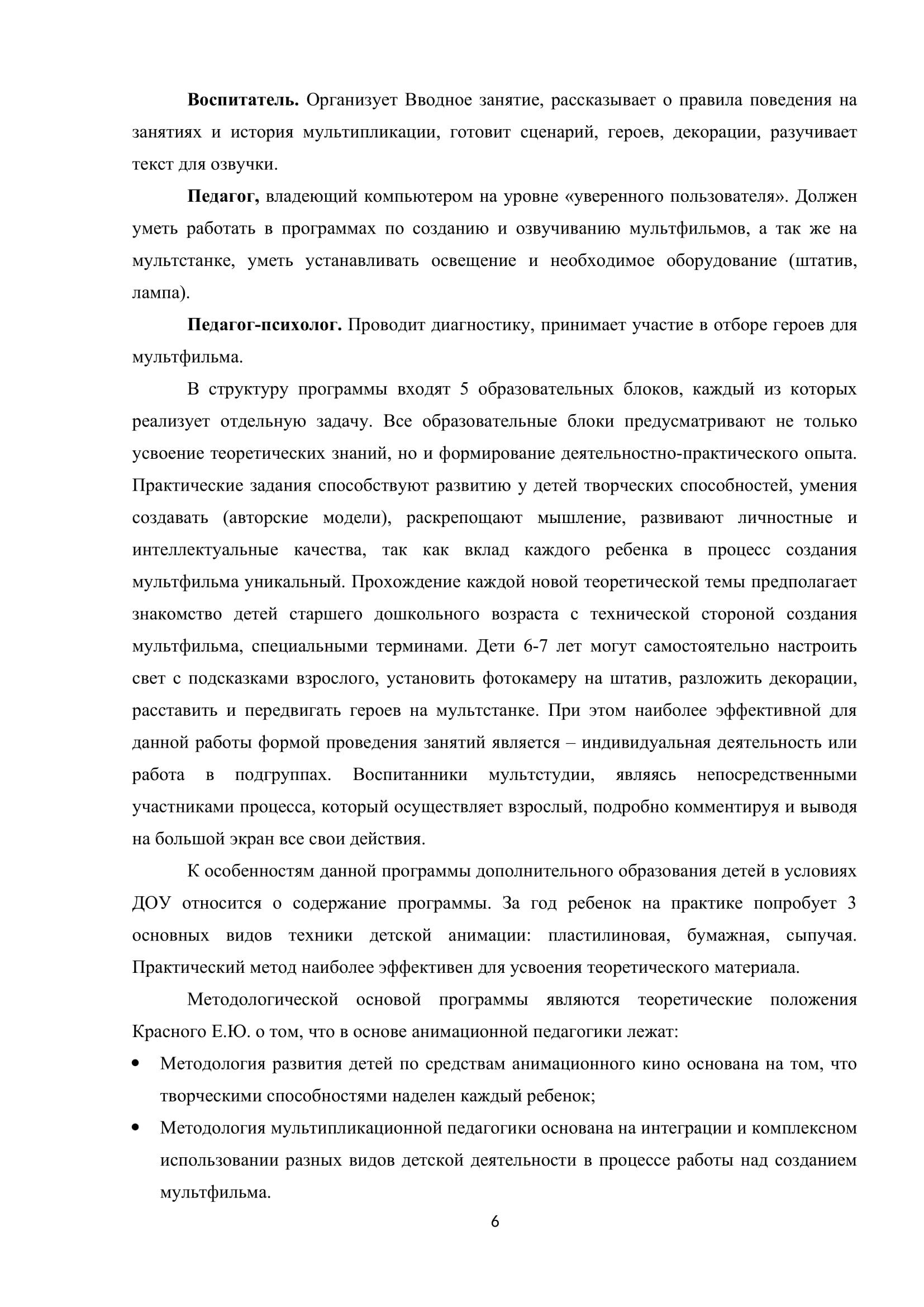 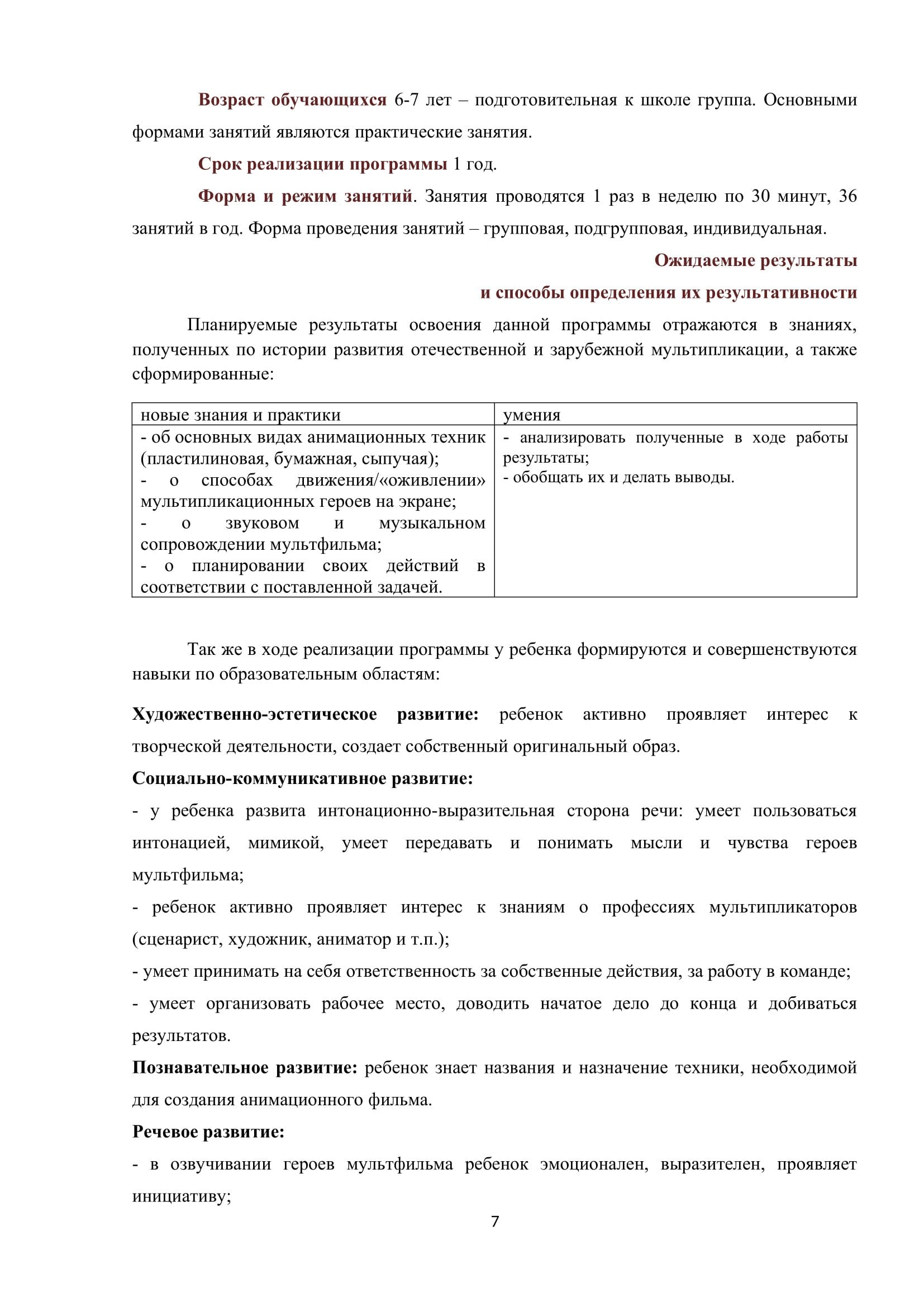 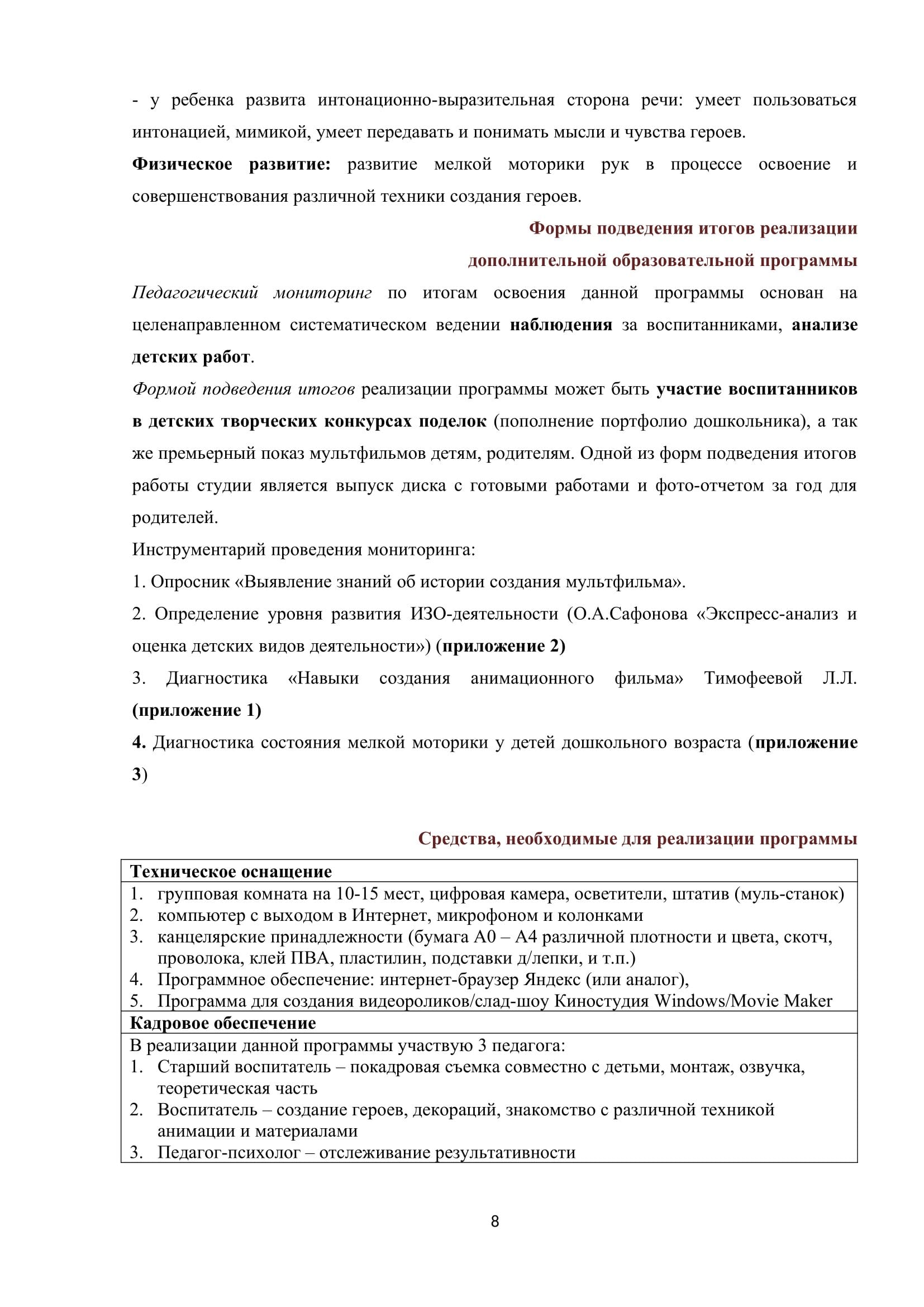 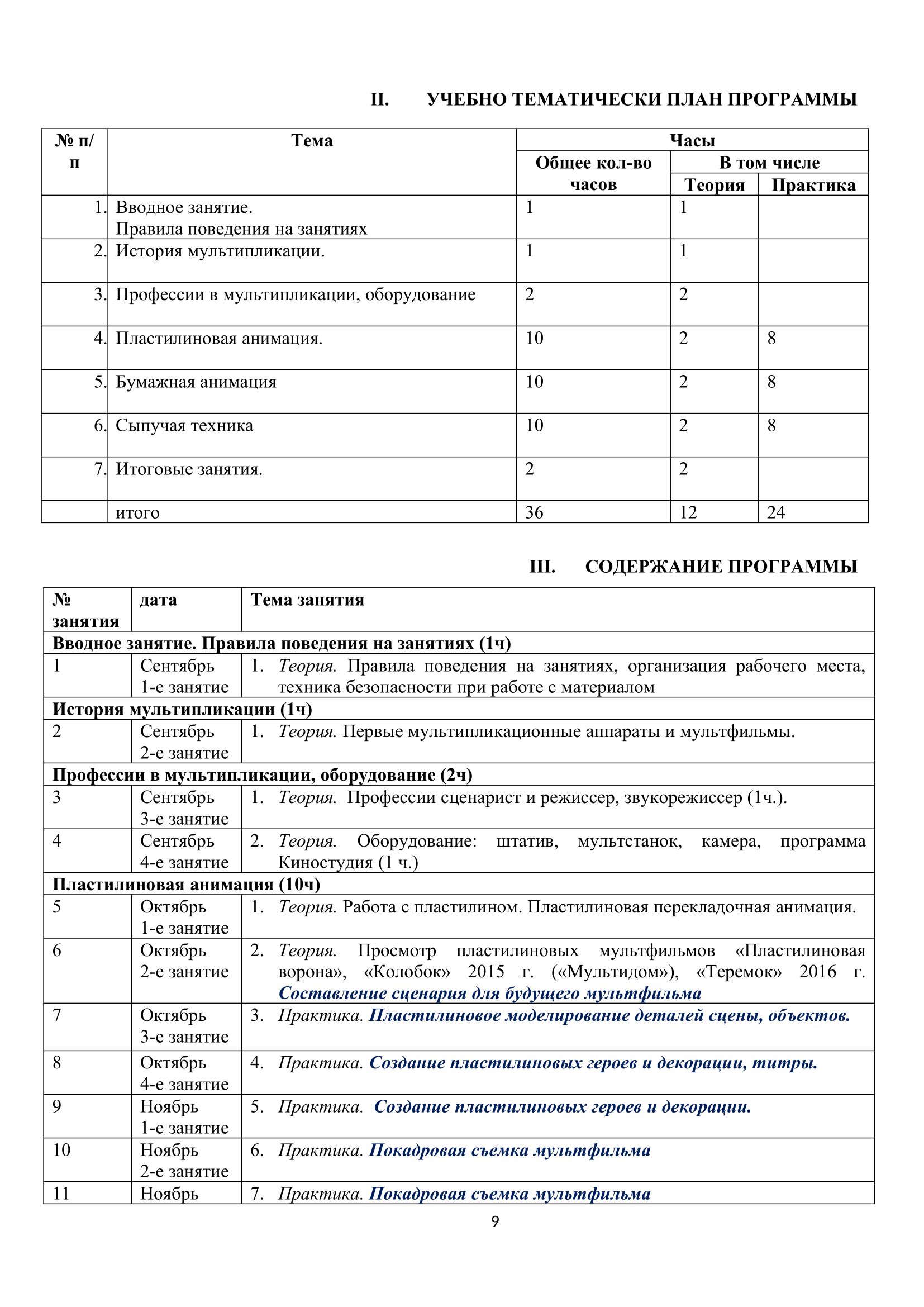 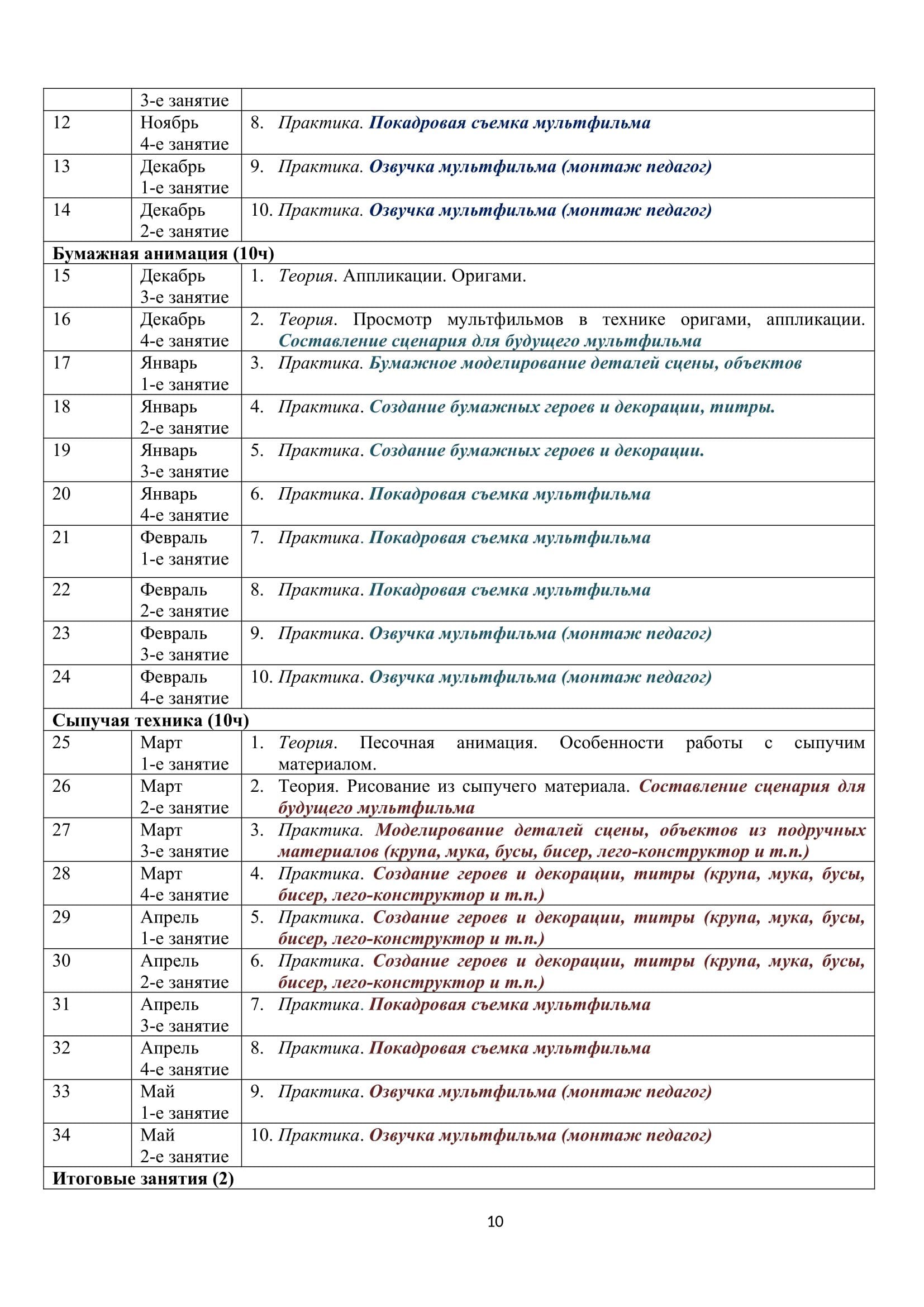 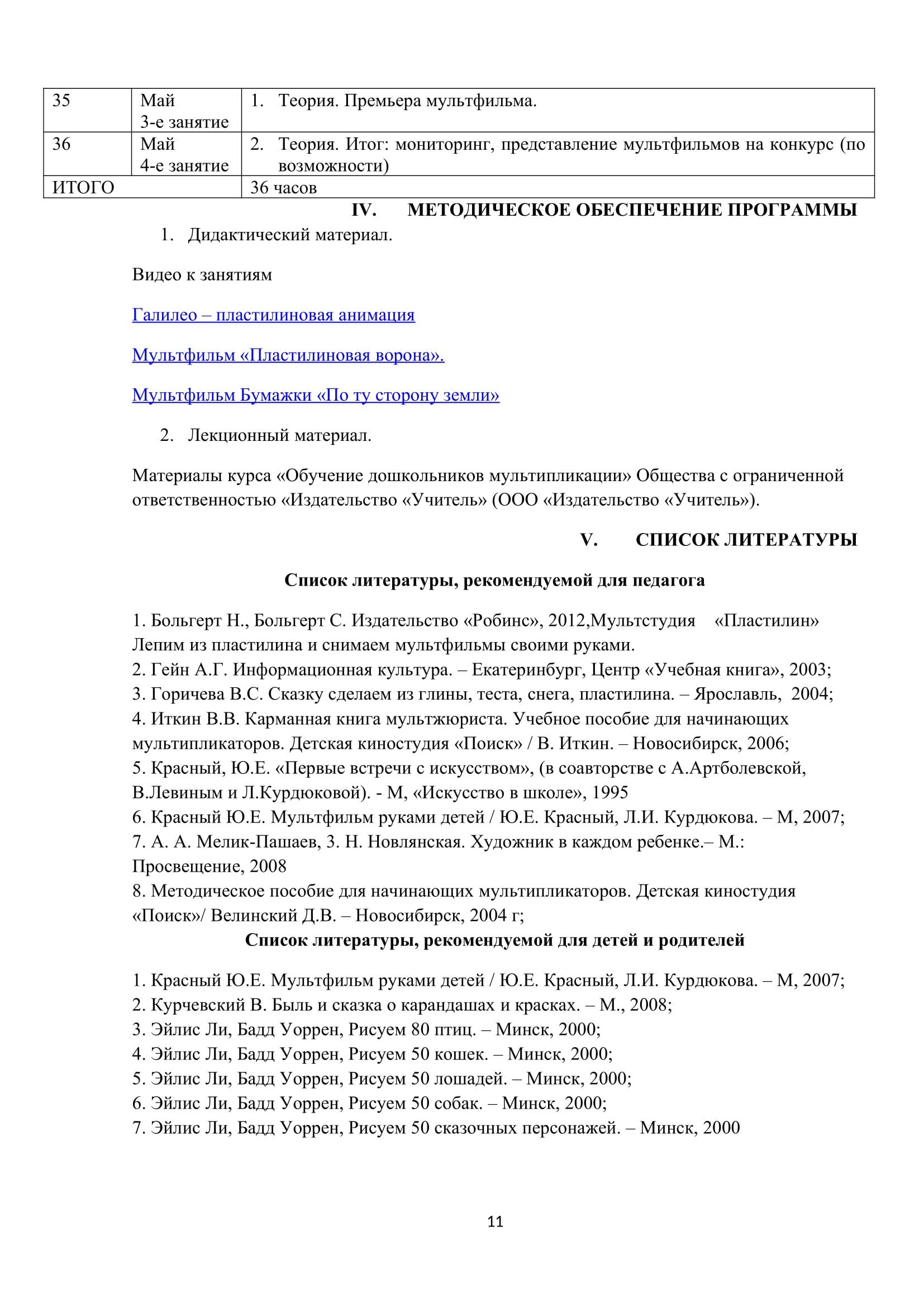 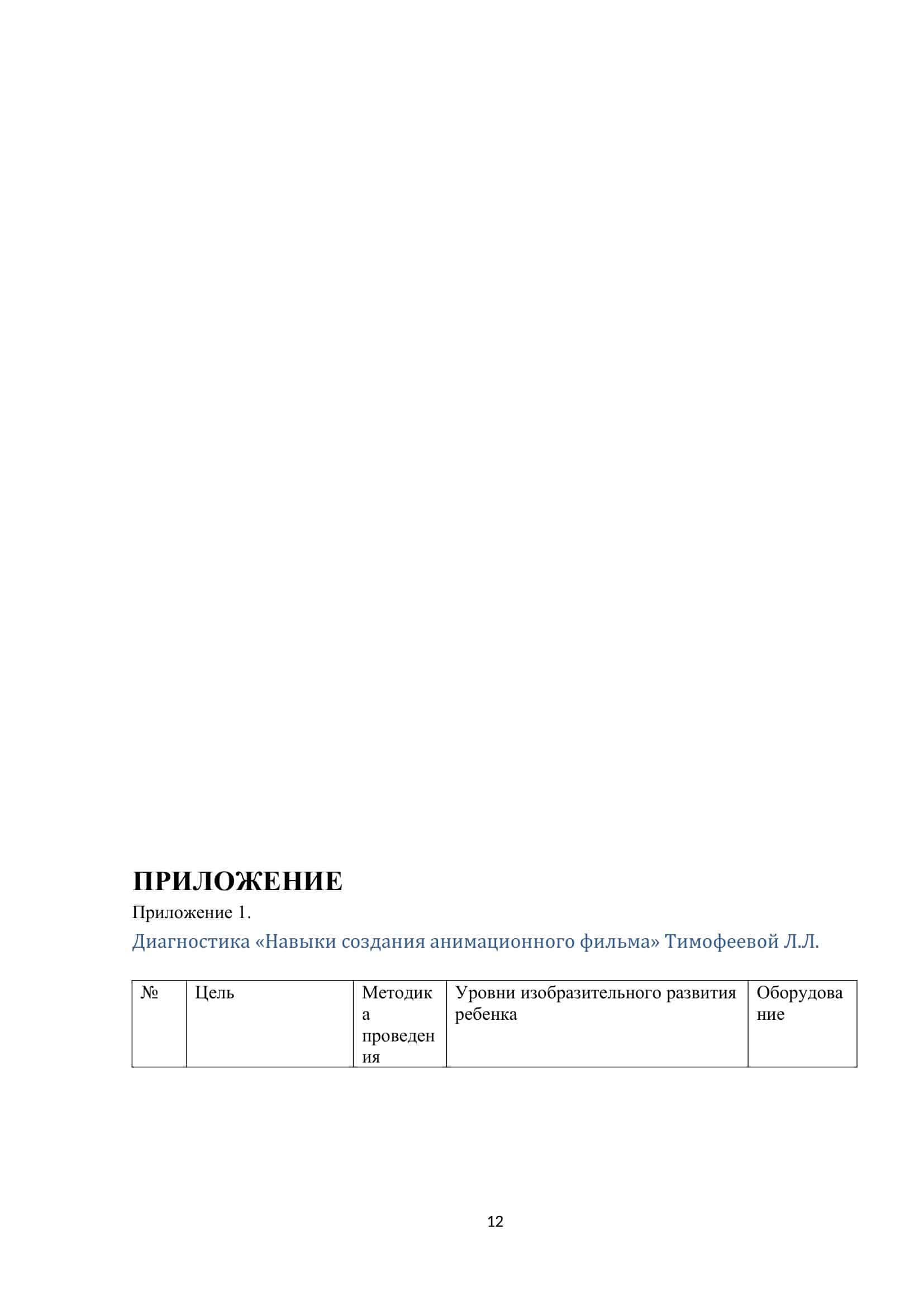 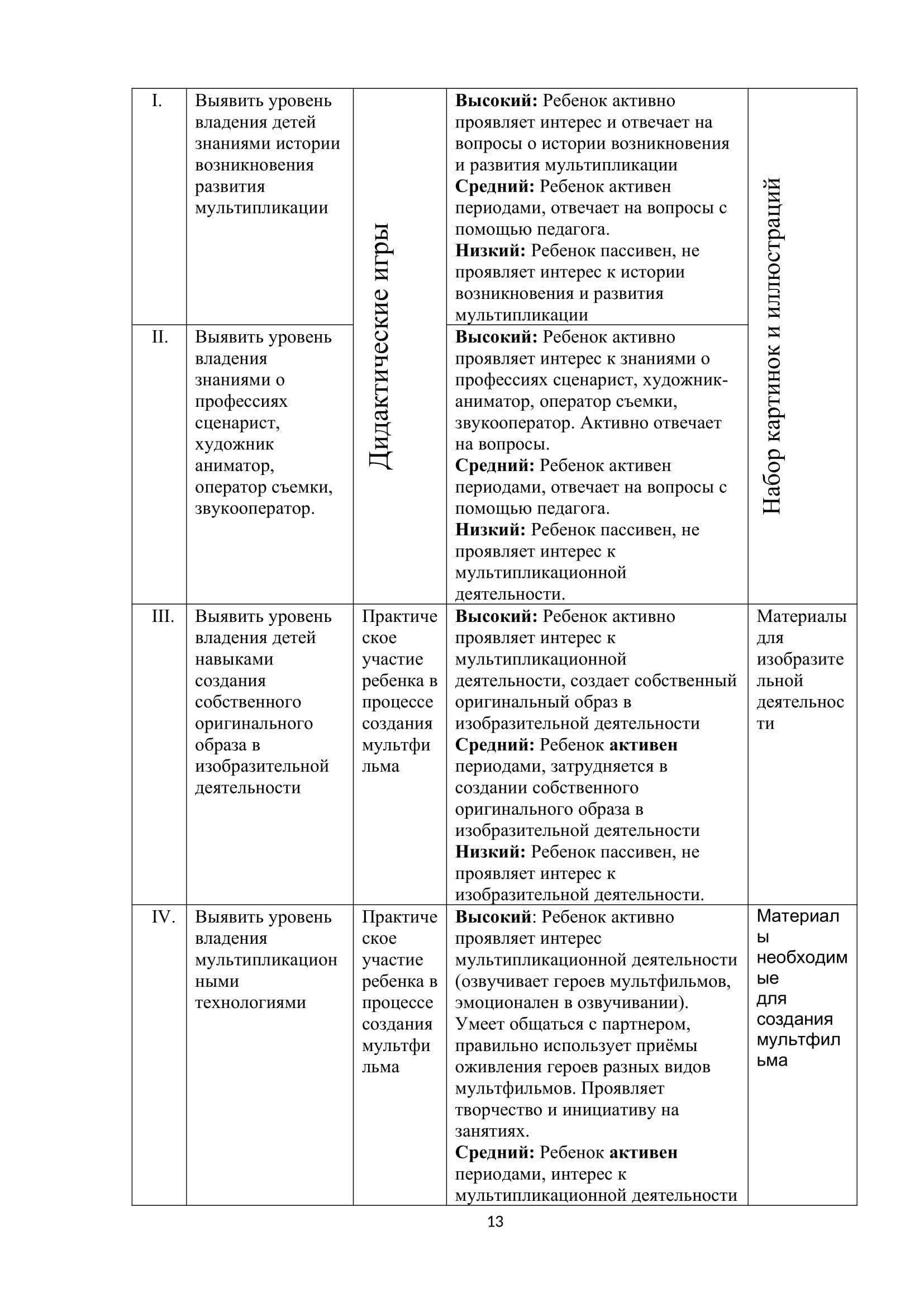 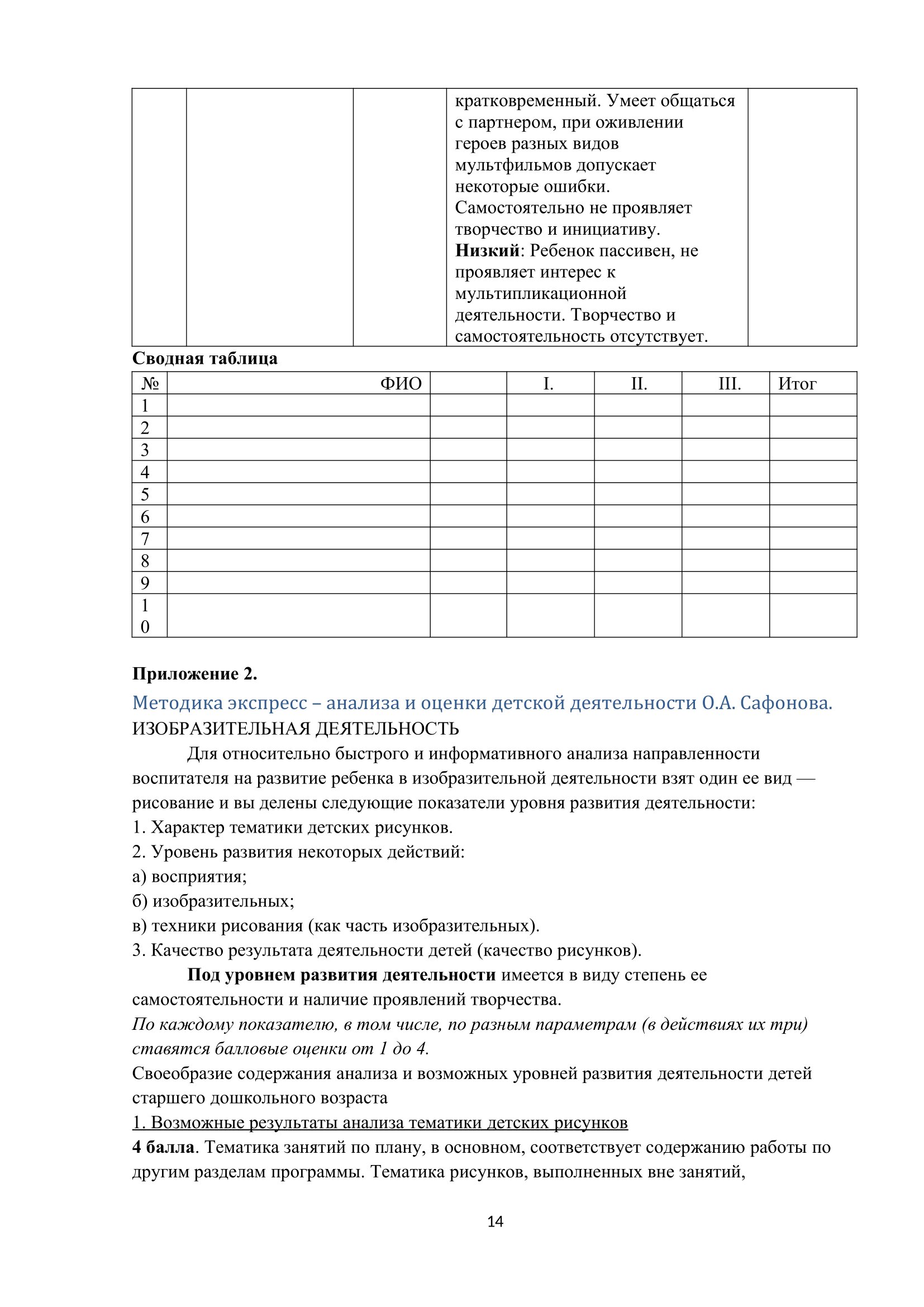 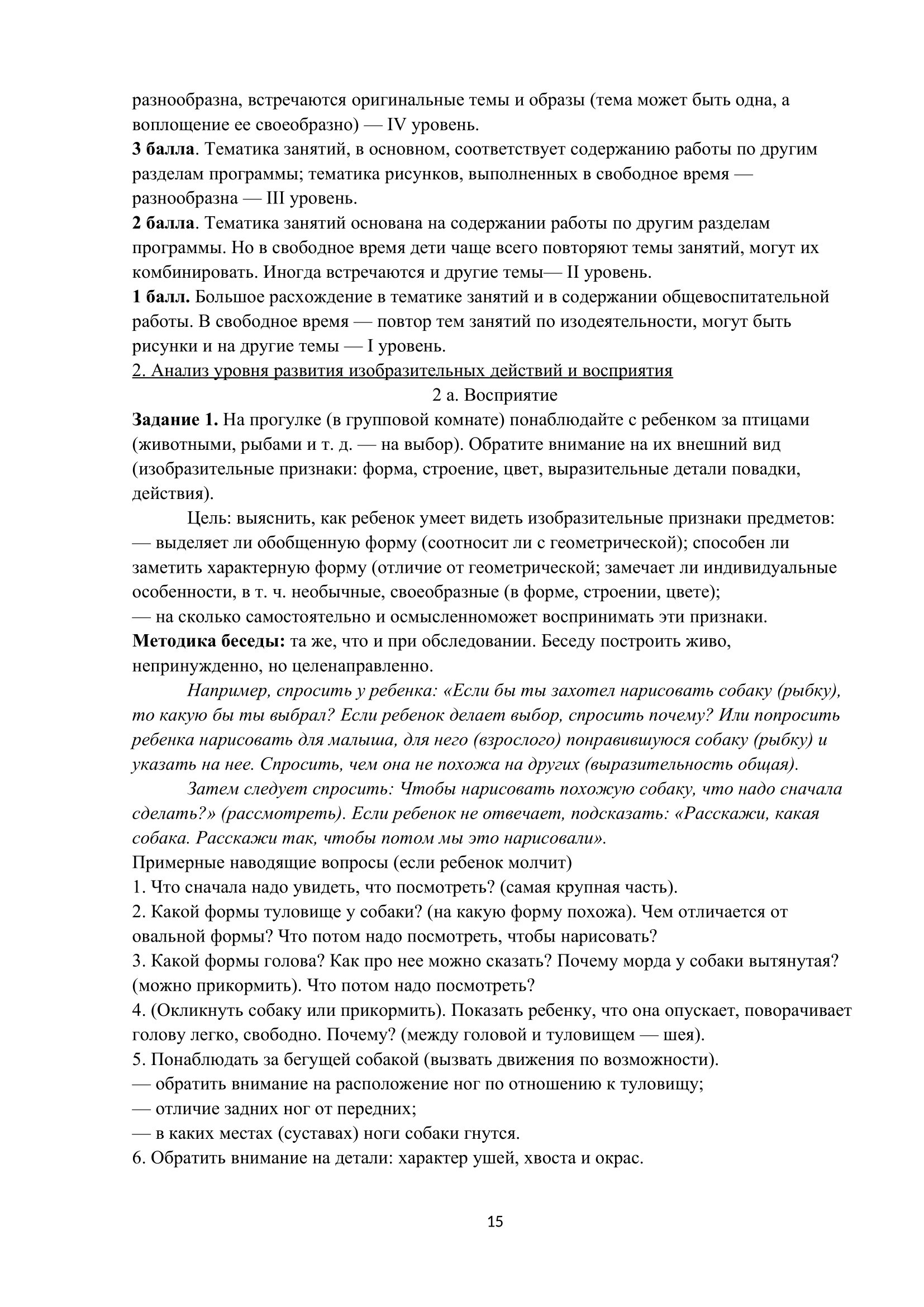 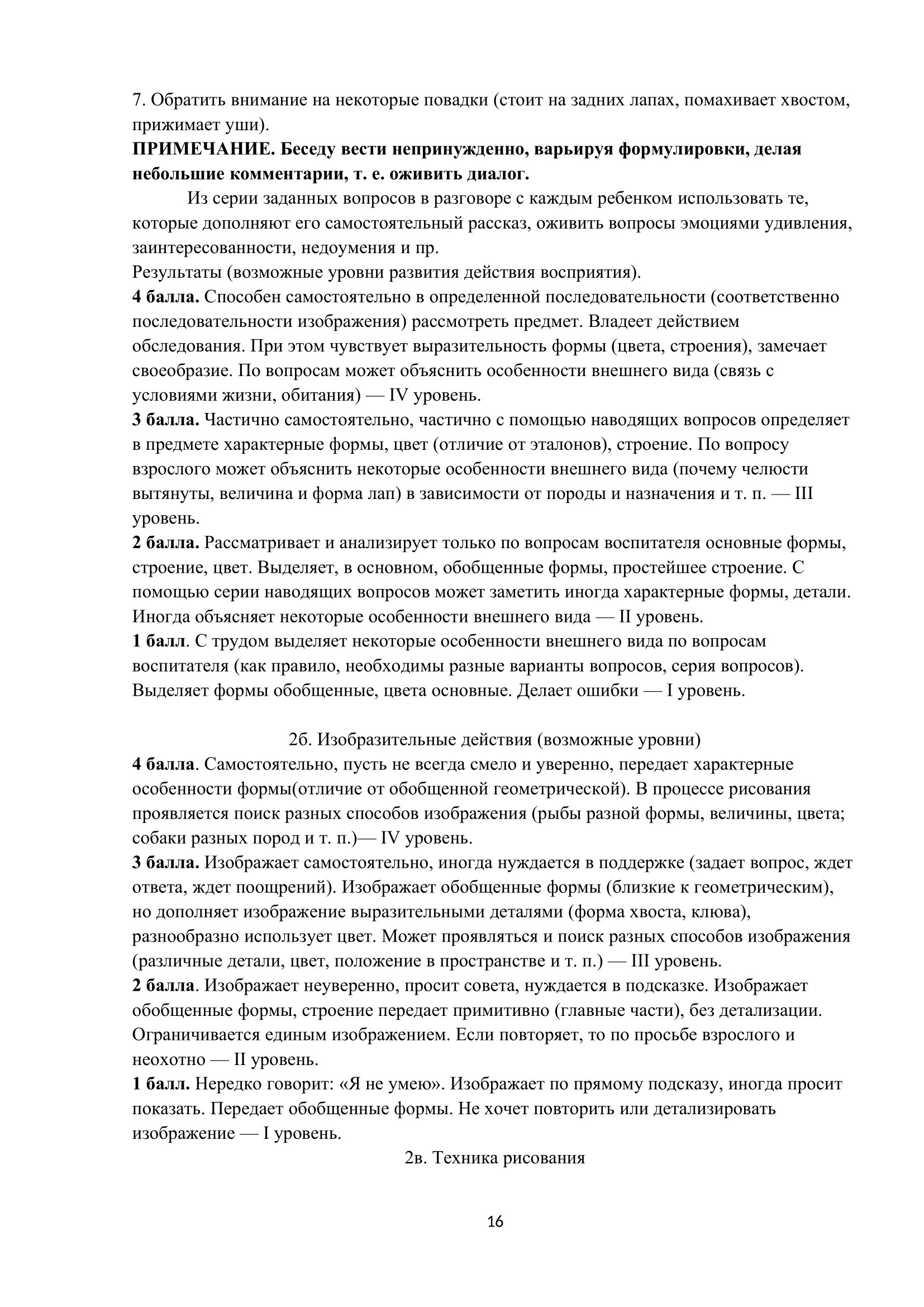 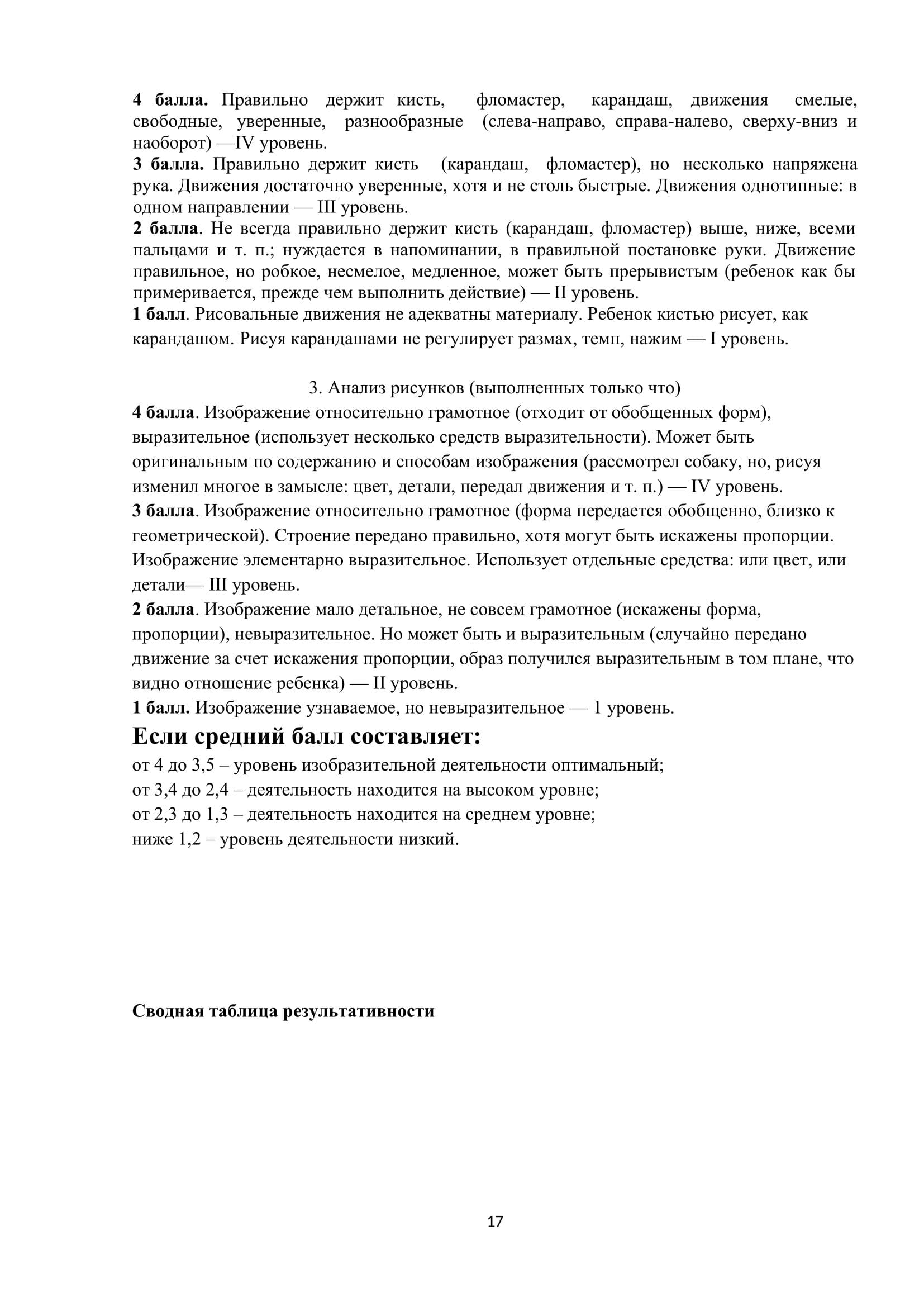 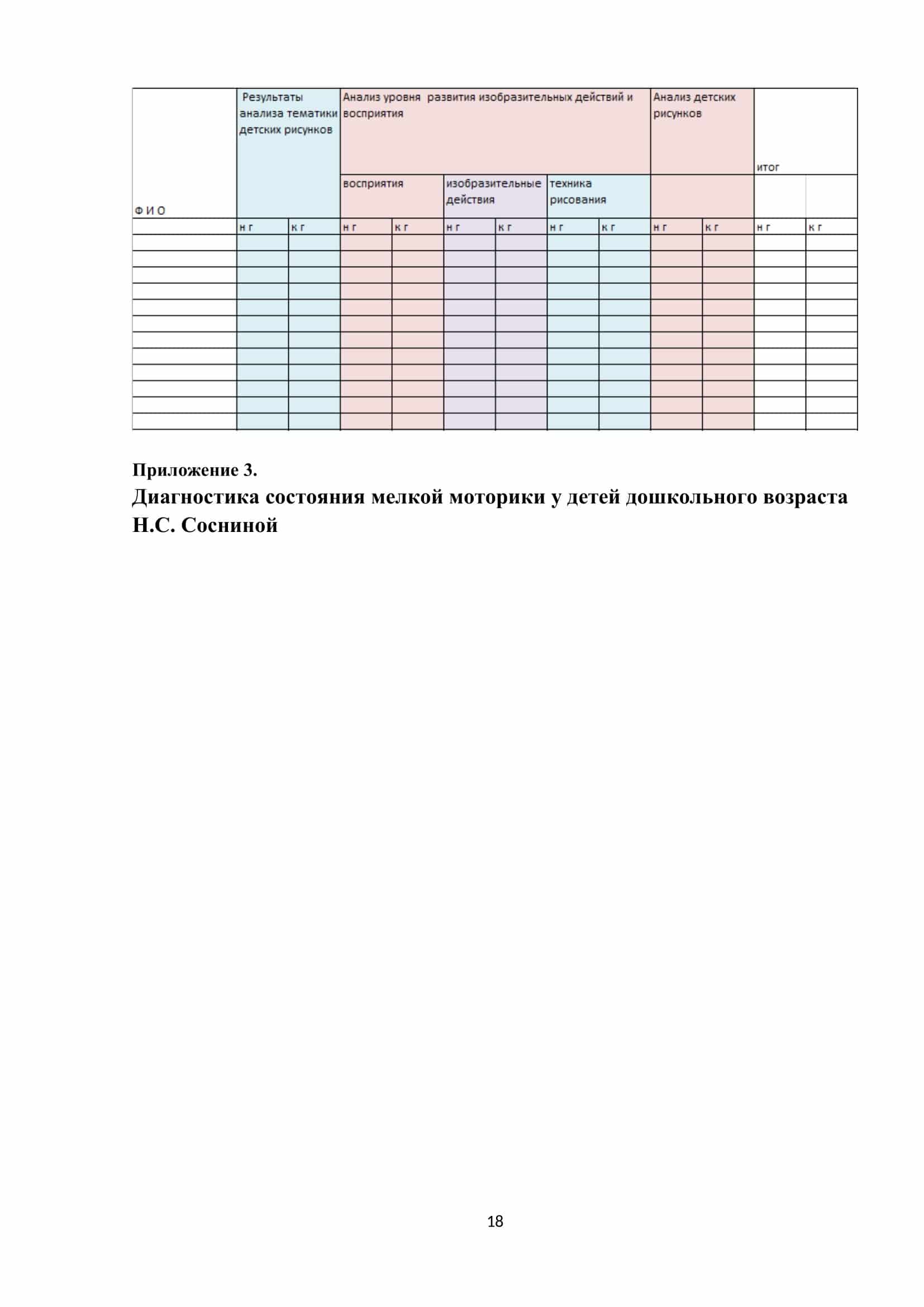 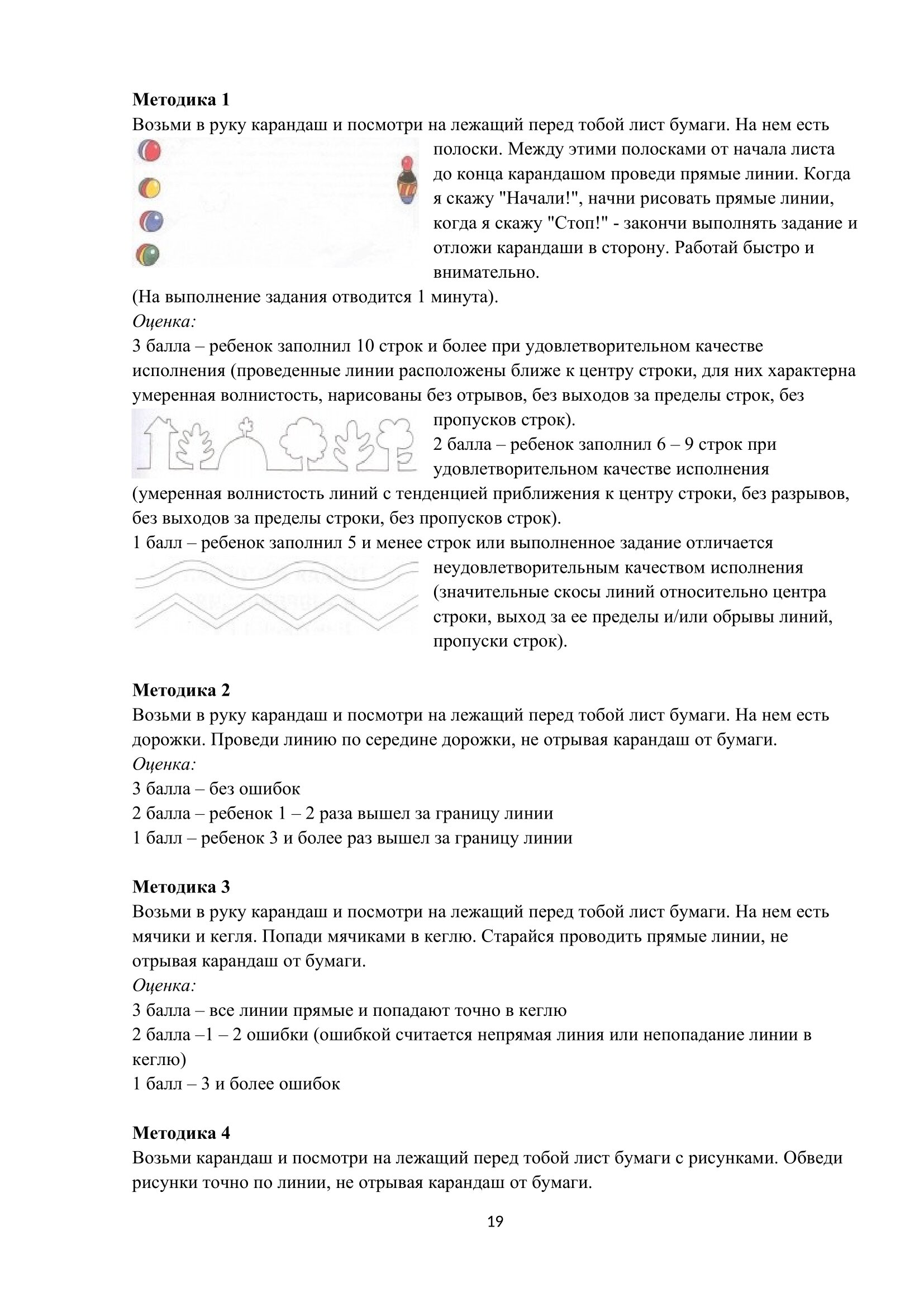 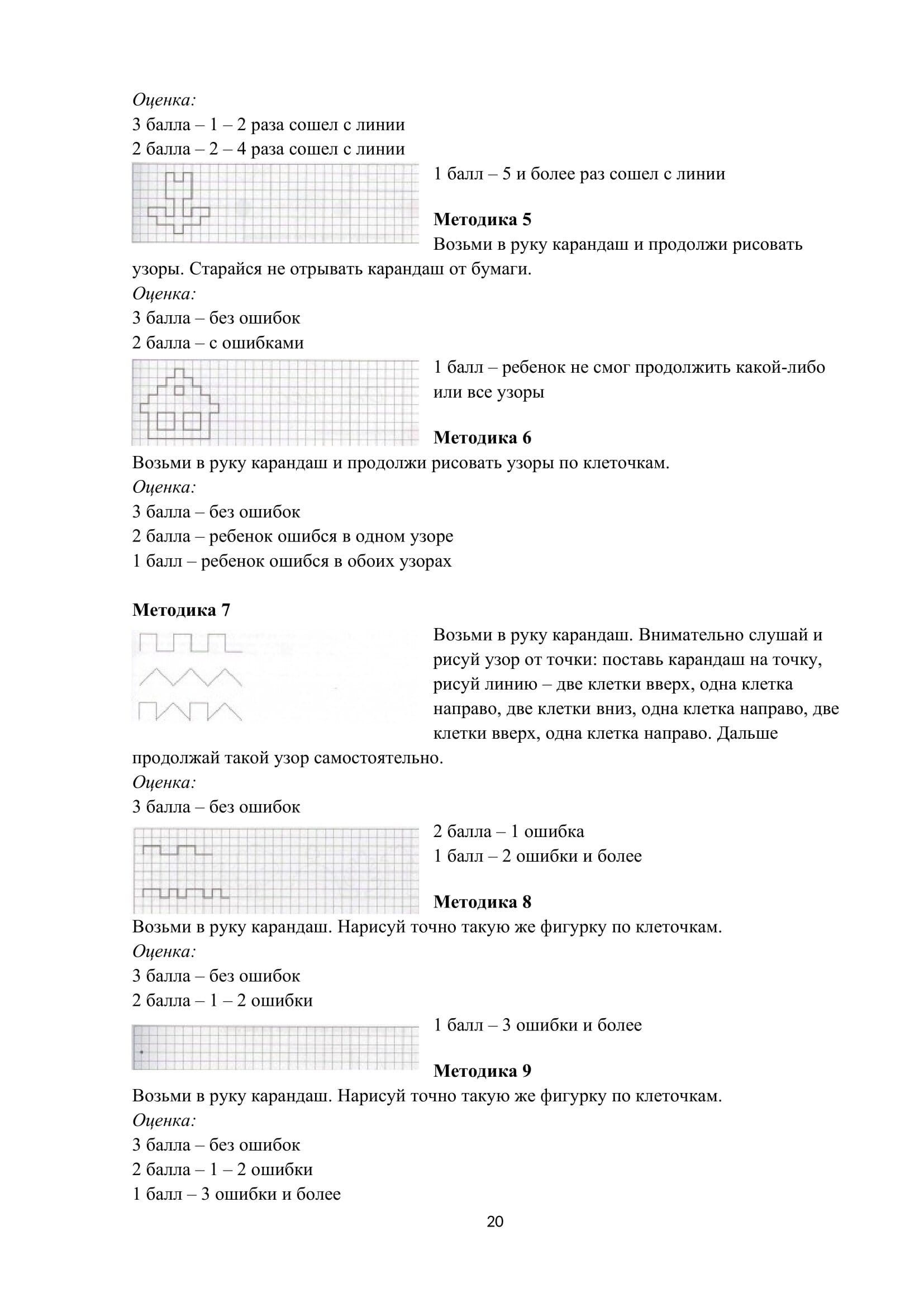 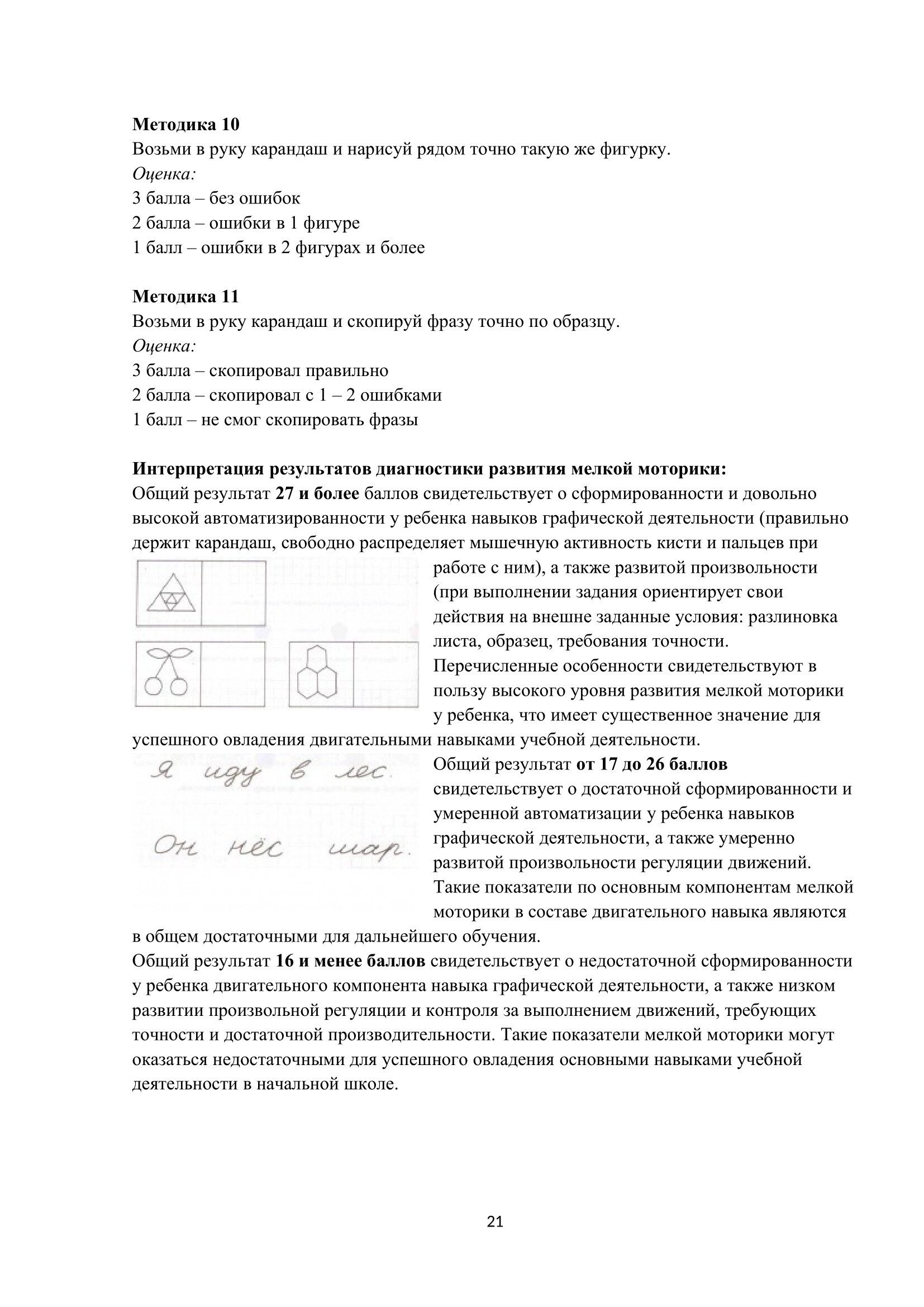 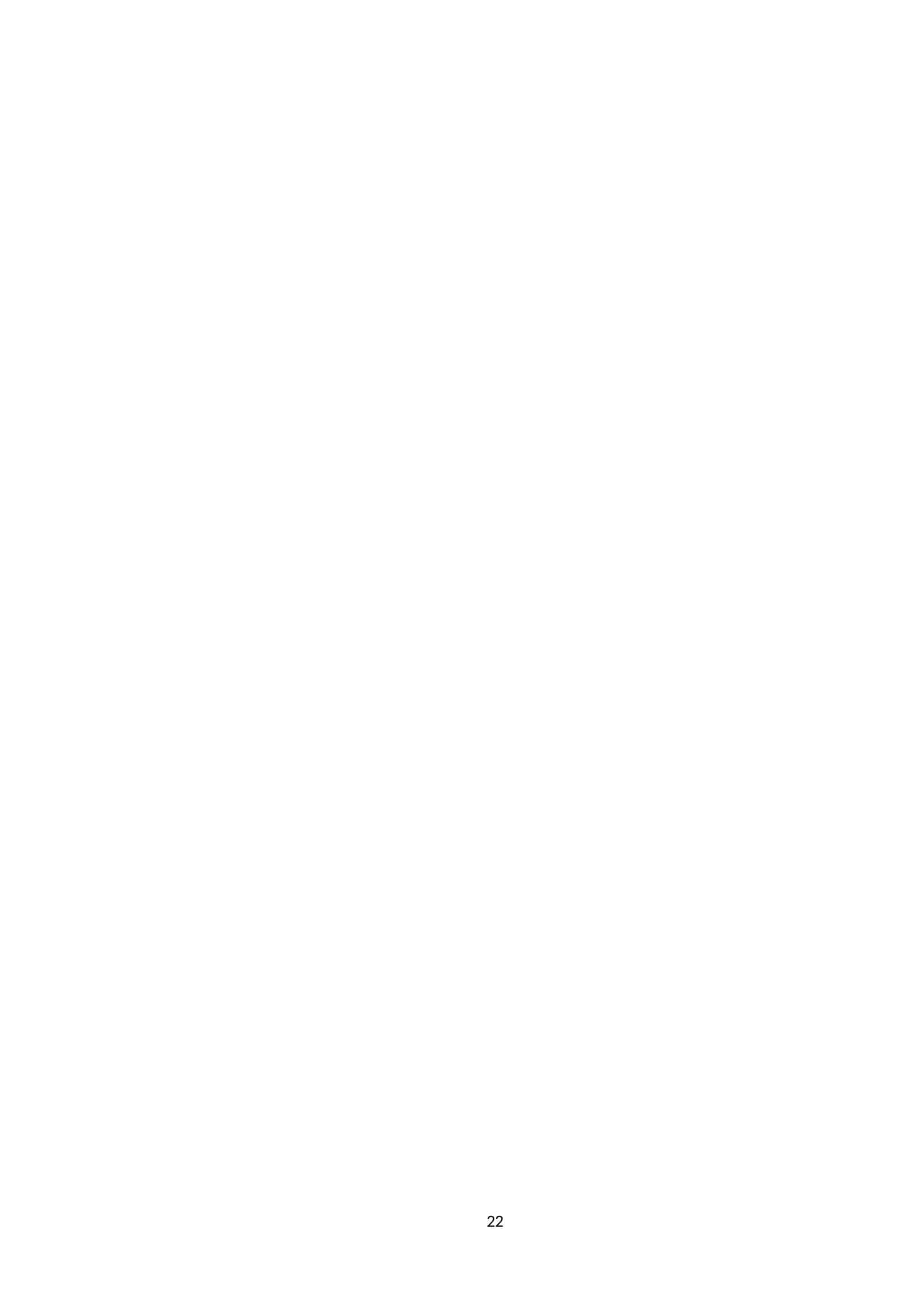 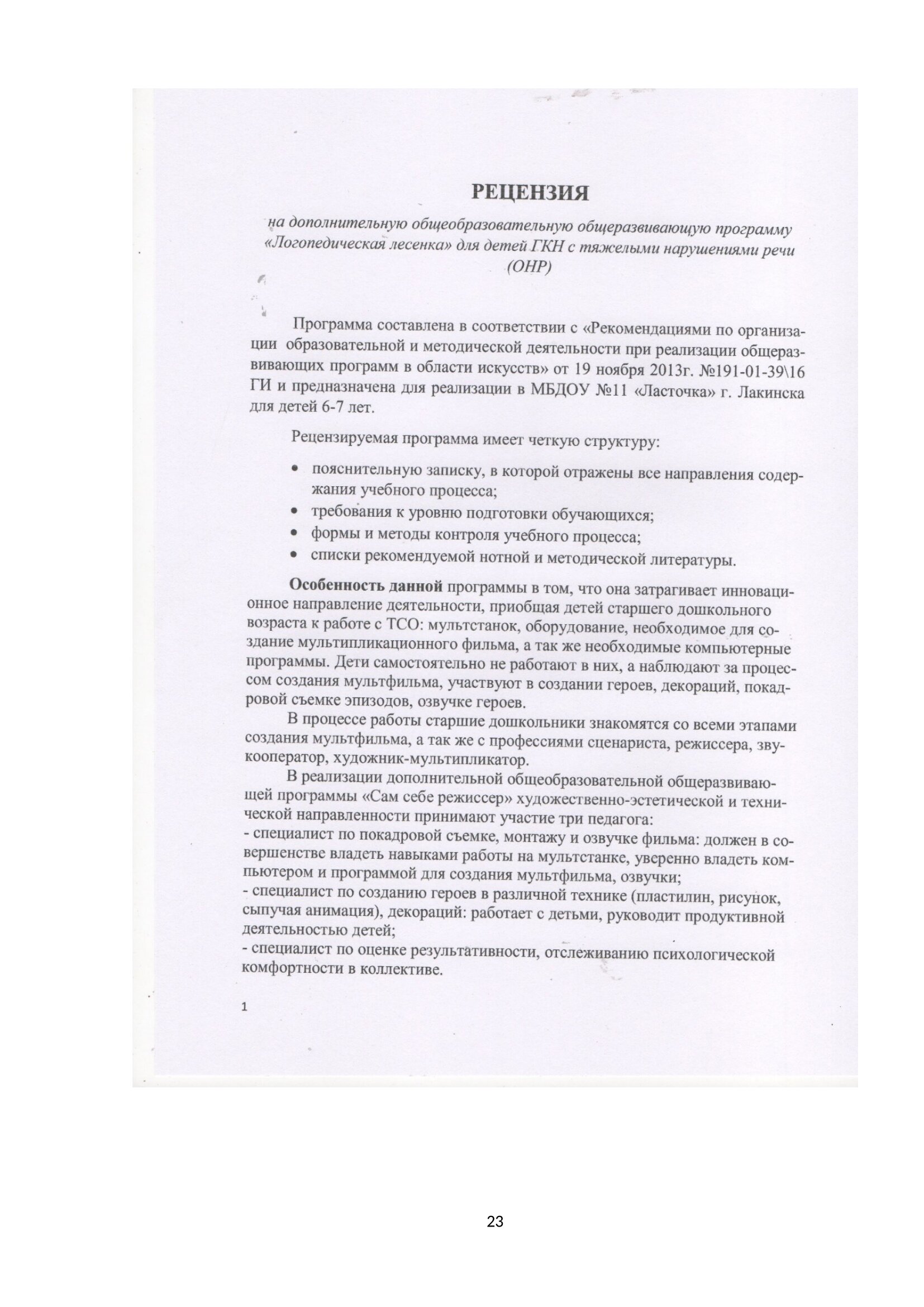 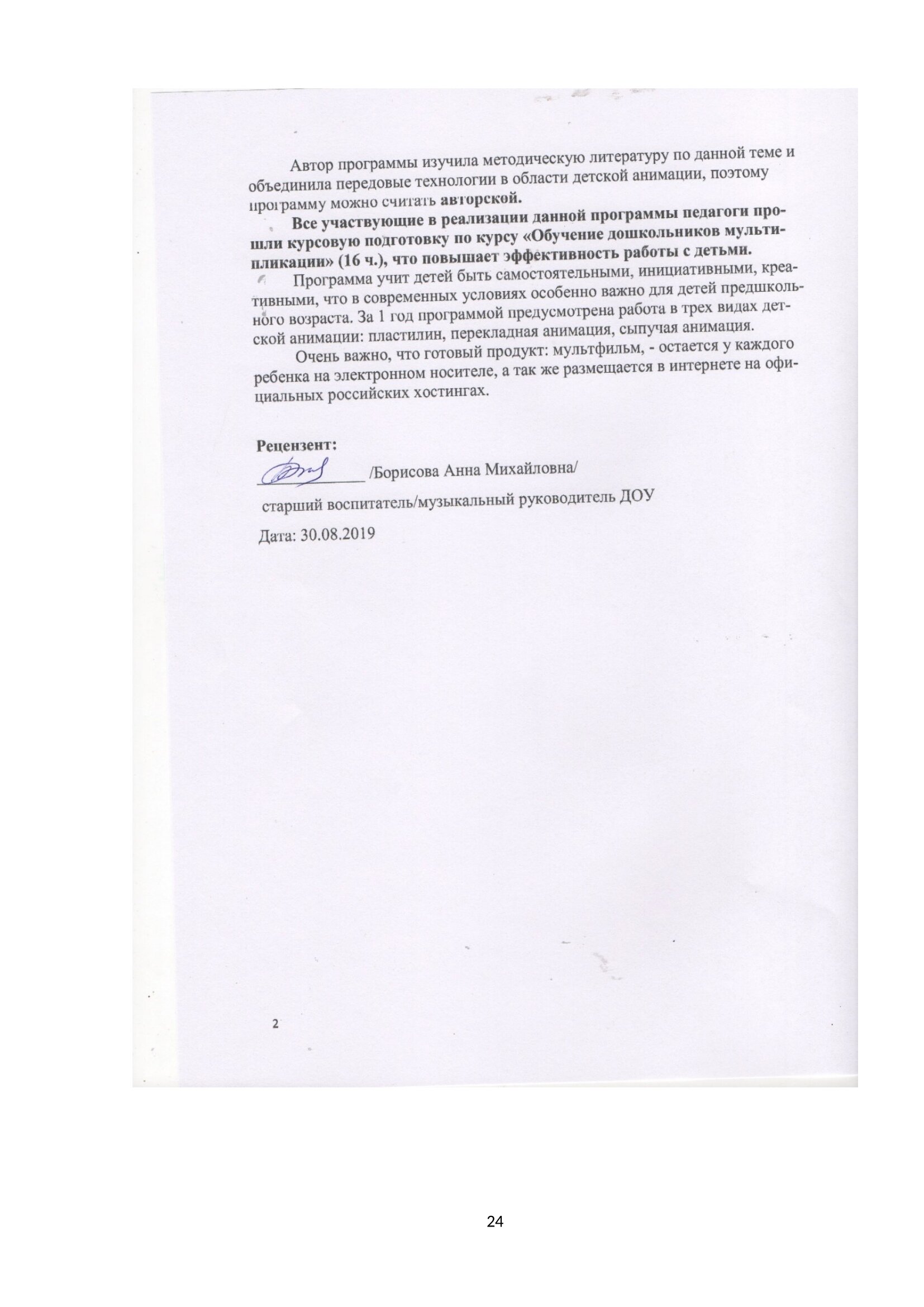 ПРИНЯТОНа педсовете МБДОУ №11 г. ЛакинскПротокол № ______От «___» _______________  20____ годаПредседатель ____________ /_______________/УТВЕРЖДАЮЗавдующий МБДОУ №11г. ЛакинскПриказ № _____От «___» _______________  20____ года________ /______________________/